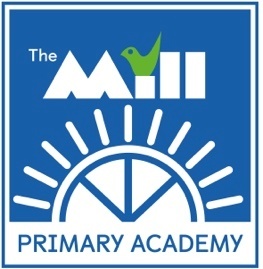 www.themill-tkat.org Year 1 - Term 2 – Home-learning MedleyChoose your homework from the menu below:The Peri-ometer suggests the difficulty or challenge the homework may offer. You are expected to complete at least one task each week.You should attempt at least one ‘EXTRA HOT’ task!EnglishResearch a real life hero and explain how they have helped others.EnglishWrite a super hero story. Describe your superhero and explain how they save the day.ScienceDesign a cape for your super hero. What materials would you use? Why?ArtMake a superhero mask. What design would you make? Why?MathsCan you count from a given number up to 100? Can you tell an adult what number comes before? Next? What 10 more would be?DesignSuperheroes have to eat healthily. Design and make a healthy lunch.Math: Fun with numbersPlay a board game where you have to do careful counting or follow the numbers in order- snakes and ladders for example.Read, Write INC(Phonics)Sound detectives: Choose your favourite story. How many special friends can you spot?ReadingWrite/draw about your favourite bedtime story. Who is your favourite character? Why? Homework is set every Friday and is expected to be returned by the following Wednesday. Along with this Homework Medley you will be expected to learn to read and spell 5 high frequency words from your list. In addition we would like you to read with an adult at home.